Ո Ր Ո Շ ՈՒ Մ12 ապրիլի  2024 թվականի  N  632 - ԱՍԵՓԱԿԱՆՈՒԹՅԱՆ ԻՐԱՎՈՒՆՔՈՎ ԳԱԳԻԿ ՍԵՐՅՈԺԱՅԻ ԳՐԻԳՈՐՅԱՆԻՆ ՊԱՏԿԱՆՈՂ ԿԱՊԱՆ ՀԱՄԱՅՆՔԻ ՎԵՐԻՆ ԽՈՏԱՆԱՆ ԳՅՈՒՂՈՒՄ ԳՏՆՎՈՂ ԳՈՒՅՔԵՐԻՆ ՀԱՍՑԵՆԵՐ ՏՐԱՄԱԴՐԵԼՈՒ ՄԱՍԻՆՂեկավարվելով «Տեղական ինքնակառավարման մասին» Հայաստանի Հանրապետության օրենքի 35-րդ հոդվածի 1-ին մասի 22-րդ, 24-րդ կետերով, համաձայն Հայաստանի Հանրապետության կառավարության 2005 թվականի դեկտեմբերի 29-ի                  N 2387-Ն որոշման և հաշվի առնելով Գագիկ Գրիգորյանի դիմումը, ո ր ո շ ու մ  ե մ․ Սեփականության իրավունքով Գագիկ Սերյոժայի Գրիգորյանին պատկանող Կապան համայնքի Վերին Խոտանան գյուղում գտնվող գույքերին տրամադրել հասցեներ՝ 0․1184 հա բնակավայրերի նշանակության բնակելի կառուցապատման հողամասին և դրա վրա առկա 144․6 քառ․ մ մակերեսով բնակելի տանը՝ Սյունիքի մարզ, Կապան համայնք, գյուղ Վերին Խոտանան, 3-րդ փողոց, թիվ 6 բնակելի տուն;բնակավայրից դուրս գտնվող 0․064 հա հողամասին՝ Սյունիքի մարզ, Կապան համայնք, գյուղ Վերին Խոտանան, թիվ 20 հողամաս։         ՀԱՄԱՅՆՔԻ ՂԵԿԱՎԱՐ                                      ԳԵՎՈՐԳ  ՓԱՐՍՅԱՆ     2024թ․ ապրիլի12
         ք. Կապան
ՀԱՅԱՍՏԱՆԻ ՀԱՆՐԱՊԵՏՈՒԹՅԱՆ ԿԱՊԱՆ ՀԱՄԱՅՆՔԻ ՂԵԿԱՎԱՐ
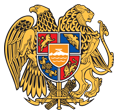 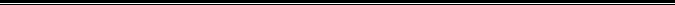 Հայաստանի Հանրապետության Սյունիքի մարզի Կապան համայնք 
ՀՀ, Սյունիքի մարզ, ք. Կապան,  060720072, kapanmayor@gmail.com